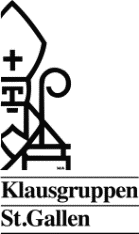 Peter GermannTäschenstrasse 159410 Heiden079 800 09 67besuche@klausgruppen.chwww.klausgruppen.chAnmeldung für Klausbesuch 2023 (Private)(mit Ruprecht + Engel, nach Möglichkeit)Samstag, 2. Dez.16.30 bis 19.00 UhrSonntag, 3. Dezembervon 16.30 bis 19.30 UhrMontag, 4. Dez., Dienstag, 5. Dez., Mittwoch, 6. Dez., Donnerstag, 7. Dez.von 18.00 bis 20.00 UhrAnmeldung für Klausbesuch 2023 (Private)(mit Ruprecht + Engel, nach Möglichkeit)Samstag, 2. Dez.16.30 bis 19.00 UhrSonntag, 3. Dezembervon 16.30 bis 19.30 UhrMontag, 4. Dez., Dienstag, 5. Dez., Mittwoch, 6. Dez., Donnerstag, 7. Dez.von 18.00 bis 20.00 UhrAnmeldung für Klausbesuch 2023 (Private)(mit Ruprecht + Engel, nach Möglichkeit)Samstag, 2. Dez.16.30 bis 19.00 UhrSonntag, 3. Dezembervon 16.30 bis 19.30 UhrMontag, 4. Dez., Dienstag, 5. Dez., Mittwoch, 6. Dez., Donnerstag, 7. Dez.von 18.00 bis 20.00 UhrAnmeldung für Klausbesuch 2023 (Private)(mit Ruprecht + Engel, nach Möglichkeit)Samstag, 2. Dez.16.30 bis 19.00 UhrSonntag, 3. Dezembervon 16.30 bis 19.30 UhrMontag, 4. Dez., Dienstag, 5. Dez., Mittwoch, 6. Dez., Donnerstag, 7. Dez.von 18.00 bis 20.00 UhrAnmeldung für Klausbesuch 2023 (Private)(mit Ruprecht + Engel, nach Möglichkeit)Samstag, 2. Dez.16.30 bis 19.00 UhrSonntag, 3. Dezembervon 16.30 bis 19.30 UhrMontag, 4. Dez., Dienstag, 5. Dez., Mittwoch, 6. Dez., Donnerstag, 7. Dez.von 18.00 bis 20.00 UhrAnmeldung für Klausbesuch 2023 (Private)(mit Ruprecht + Engel, nach Möglichkeit)Samstag, 2. Dez.16.30 bis 19.00 UhrSonntag, 3. Dezembervon 16.30 bis 19.30 UhrMontag, 4. Dez., Dienstag, 5. Dez., Mittwoch, 6. Dez., Donnerstag, 7. Dez.von 18.00 bis 20.00 UhrAnmeldung für Klausbesuch 2023 (Private)(mit Ruprecht + Engel, nach Möglichkeit)Samstag, 2. Dez.16.30 bis 19.00 UhrSonntag, 3. Dezembervon 16.30 bis 19.30 UhrMontag, 4. Dez., Dienstag, 5. Dez., Mittwoch, 6. Dez., Donnerstag, 7. Dez.von 18.00 bis 20.00 UhrAnmeldung für Klausbesuch 2023 (Private)(mit Ruprecht + Engel, nach Möglichkeit)Samstag, 2. Dez.16.30 bis 19.00 UhrSonntag, 3. Dezembervon 16.30 bis 19.30 UhrMontag, 4. Dez., Dienstag, 5. Dez., Mittwoch, 6. Dez., Donnerstag, 7. Dez.von 18.00 bis 20.00 UhrAnmeldung für Klausbesuch 2023 (Private)(mit Ruprecht + Engel, nach Möglichkeit)Samstag, 2. Dez.16.30 bis 19.00 UhrSonntag, 3. Dezembervon 16.30 bis 19.30 UhrMontag, 4. Dez., Dienstag, 5. Dez., Mittwoch, 6. Dez., Donnerstag, 7. Dez.von 18.00 bis 20.00 Uhrgewünschtes Datum:gewünschte Besuchszeit:gewünschte Besuchszeit:gewünschte Besuchszeit:Besuch frühestens ab:Besuchspätestens ab:Besuchspätestens ab:Besuchspätestens ab:Name / Vorname Besteller(in)Name / Vorname Besteller(in)Wo finden wir Sie?  Stockwerk usw.Wo finden wir Sie?  Stockwerk usw.MFH:MFH:EFH:EFH:EFH:Strasse / Nr. / QuartierStrasse / Nr. / QuartierPLZ / WohnortPLZ / WohnortTelefonnummerTelefonnummerFestnetzMobileMobileE-MailE-MailAnzahl KinderAnzahl KinderWo befinden sich die Geschenke (Säckli) und die Liste der guten und ... weniger guten (gibt’s das?) Eigenschaften  Ihres(r) Kindes(r)?  z.B. Milchkästli ..Wo befinden sich die Geschenke (Säckli) und die Liste der guten und ... weniger guten (gibt’s das?) Eigenschaften  Ihres(r) Kindes(r)?  z.B. Milchkästli ..Ihre Spenden nehmen wir gerne in bar oder mit Twint entgegen.Ihre Spenden nehmen wir gerne in bar oder mit Twint entgegen.Ihre Spenden nehmen wir gerne in bar oder mit Twint entgegen.Ihre Spenden nehmen wir gerne in bar oder mit Twint entgegen.Ihre Spenden nehmen wir gerne in bar oder mit Twint entgegen.Ihre Spenden nehmen wir gerne in bar oder mit Twint entgegen.Ihre Spenden nehmen wir gerne in bar oder mit Twint entgegen.Ihre Spenden nehmen wir gerne in bar oder mit Twint entgegen.Ihre Spenden nehmen wir gerne in bar oder mit Twint entgegen.Die definitive Besuchszeit wird Ihnen per Mail oder telefonisch mitgeteilt. Ihre Anmeldung richten Sie bitte schriftlich, telefonisch oder per E-Mail an: Klausgruppen St. Gallen c/o Peter Germann, Täschenstrasse 15, 9410 Heiden / Telefon 079 800 09 67 /besuche@klausgruppen.chJe früher Sie sich anmelden,desto eher können wir die von Ihnen gewünschte Besuchszeit berücksichtigen.Bei unvorhergesehenen Vorkommnissen sind wir am 2. Dezember von 16.00 – 19.30 Uhr, am 3. Dezember von 16.00 – 20.00 und am 4./5./6./7. Dezember von 17.30 - 20.30 Uhr; auf der Telefon-Nummer 079 363 11 94 durchgehend erreichbar. Die definitive Besuchszeit wird Ihnen per Mail oder telefonisch mitgeteilt. Ihre Anmeldung richten Sie bitte schriftlich, telefonisch oder per E-Mail an: Klausgruppen St. Gallen c/o Peter Germann, Täschenstrasse 15, 9410 Heiden / Telefon 079 800 09 67 /besuche@klausgruppen.chJe früher Sie sich anmelden,desto eher können wir die von Ihnen gewünschte Besuchszeit berücksichtigen.Bei unvorhergesehenen Vorkommnissen sind wir am 2. Dezember von 16.00 – 19.30 Uhr, am 3. Dezember von 16.00 – 20.00 und am 4./5./6./7. Dezember von 17.30 - 20.30 Uhr; auf der Telefon-Nummer 079 363 11 94 durchgehend erreichbar. Die definitive Besuchszeit wird Ihnen per Mail oder telefonisch mitgeteilt. Ihre Anmeldung richten Sie bitte schriftlich, telefonisch oder per E-Mail an: Klausgruppen St. Gallen c/o Peter Germann, Täschenstrasse 15, 9410 Heiden / Telefon 079 800 09 67 /besuche@klausgruppen.chJe früher Sie sich anmelden,desto eher können wir die von Ihnen gewünschte Besuchszeit berücksichtigen.Bei unvorhergesehenen Vorkommnissen sind wir am 2. Dezember von 16.00 – 19.30 Uhr, am 3. Dezember von 16.00 – 20.00 und am 4./5./6./7. Dezember von 17.30 - 20.30 Uhr; auf der Telefon-Nummer 079 363 11 94 durchgehend erreichbar. Die definitive Besuchszeit wird Ihnen per Mail oder telefonisch mitgeteilt. Ihre Anmeldung richten Sie bitte schriftlich, telefonisch oder per E-Mail an: Klausgruppen St. Gallen c/o Peter Germann, Täschenstrasse 15, 9410 Heiden / Telefon 079 800 09 67 /besuche@klausgruppen.chJe früher Sie sich anmelden,desto eher können wir die von Ihnen gewünschte Besuchszeit berücksichtigen.Bei unvorhergesehenen Vorkommnissen sind wir am 2. Dezember von 16.00 – 19.30 Uhr, am 3. Dezember von 16.00 – 20.00 und am 4./5./6./7. Dezember von 17.30 - 20.30 Uhr; auf der Telefon-Nummer 079 363 11 94 durchgehend erreichbar. Die definitive Besuchszeit wird Ihnen per Mail oder telefonisch mitgeteilt. Ihre Anmeldung richten Sie bitte schriftlich, telefonisch oder per E-Mail an: Klausgruppen St. Gallen c/o Peter Germann, Täschenstrasse 15, 9410 Heiden / Telefon 079 800 09 67 /besuche@klausgruppen.chJe früher Sie sich anmelden,desto eher können wir die von Ihnen gewünschte Besuchszeit berücksichtigen.Bei unvorhergesehenen Vorkommnissen sind wir am 2. Dezember von 16.00 – 19.30 Uhr, am 3. Dezember von 16.00 – 20.00 und am 4./5./6./7. Dezember von 17.30 - 20.30 Uhr; auf der Telefon-Nummer 079 363 11 94 durchgehend erreichbar. Die definitive Besuchszeit wird Ihnen per Mail oder telefonisch mitgeteilt. Ihre Anmeldung richten Sie bitte schriftlich, telefonisch oder per E-Mail an: Klausgruppen St. Gallen c/o Peter Germann, Täschenstrasse 15, 9410 Heiden / Telefon 079 800 09 67 /besuche@klausgruppen.chJe früher Sie sich anmelden,desto eher können wir die von Ihnen gewünschte Besuchszeit berücksichtigen.Bei unvorhergesehenen Vorkommnissen sind wir am 2. Dezember von 16.00 – 19.30 Uhr, am 3. Dezember von 16.00 – 20.00 und am 4./5./6./7. Dezember von 17.30 - 20.30 Uhr; auf der Telefon-Nummer 079 363 11 94 durchgehend erreichbar. Die definitive Besuchszeit wird Ihnen per Mail oder telefonisch mitgeteilt. Ihre Anmeldung richten Sie bitte schriftlich, telefonisch oder per E-Mail an: Klausgruppen St. Gallen c/o Peter Germann, Täschenstrasse 15, 9410 Heiden / Telefon 079 800 09 67 /besuche@klausgruppen.chJe früher Sie sich anmelden,desto eher können wir die von Ihnen gewünschte Besuchszeit berücksichtigen.Bei unvorhergesehenen Vorkommnissen sind wir am 2. Dezember von 16.00 – 19.30 Uhr, am 3. Dezember von 16.00 – 20.00 und am 4./5./6./7. Dezember von 17.30 - 20.30 Uhr; auf der Telefon-Nummer 079 363 11 94 durchgehend erreichbar. Die definitive Besuchszeit wird Ihnen per Mail oder telefonisch mitgeteilt. Ihre Anmeldung richten Sie bitte schriftlich, telefonisch oder per E-Mail an: Klausgruppen St. Gallen c/o Peter Germann, Täschenstrasse 15, 9410 Heiden / Telefon 079 800 09 67 /besuche@klausgruppen.chJe früher Sie sich anmelden,desto eher können wir die von Ihnen gewünschte Besuchszeit berücksichtigen.Bei unvorhergesehenen Vorkommnissen sind wir am 2. Dezember von 16.00 – 19.30 Uhr, am 3. Dezember von 16.00 – 20.00 und am 4./5./6./7. Dezember von 17.30 - 20.30 Uhr; auf der Telefon-Nummer 079 363 11 94 durchgehend erreichbar. Die definitive Besuchszeit wird Ihnen per Mail oder telefonisch mitgeteilt. Ihre Anmeldung richten Sie bitte schriftlich, telefonisch oder per E-Mail an: Klausgruppen St. Gallen c/o Peter Germann, Täschenstrasse 15, 9410 Heiden / Telefon 079 800 09 67 /besuche@klausgruppen.chJe früher Sie sich anmelden,desto eher können wir die von Ihnen gewünschte Besuchszeit berücksichtigen.Bei unvorhergesehenen Vorkommnissen sind wir am 2. Dezember von 16.00 – 19.30 Uhr, am 3. Dezember von 16.00 – 20.00 und am 4./5./6./7. Dezember von 17.30 - 20.30 Uhr; auf der Telefon-Nummer 079 363 11 94 durchgehend erreichbar. 